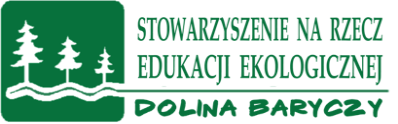 Szanowni Państwo!Sołtysi sołectw gminy Odolanów! Zapraszamy lokalnych liderów, aktywne osoby z niewielkich miejscowościach regionu Doliny Baryczy w tym mieszkańców sołectw z gminy Odolanów do udziału w projekcie:„Mój region- moim domem”- edukujmy wspólnie o regionie Dolina BaryczyDZIAŁAJMY LOKALNIE!Możemy wspólnie wiele się nauczyć i dowiedzieć o naszym regionie. W świetlicy wiejskiej lub bibliotece można uczyć się i świetnie bawić wykorzystując pomoce edukacyjne opracowane w ramach projektu Edukacja dla Doliny Baryczy.W ramach projektu w odbędą się  - w wybranych dwóch świetlicach wiejskich  warsztaty "Mój region - moim domem dla osób z świetlic i bibliotek  z gminy Milicz  z wykorzystaniem pakietu edukacyjnego prowadzone przez edukatora Zofię Pietrykę we współpracy z lokalnym animatorem oraz wolontariuszem - nauczycielem z pobliskiej szkoły. Podczas warsztatów uczestnicy będą mogli bezpośrednio poznać ciekawe pomoce edukacyjne o tematyce regionalnej dotyczące Doliny Baryczy tj. gry, domina, memory, karty Piotruś, mapy, legendy, malowanki, atlasy itp.  które zostały opracowane przez naszych  lokalnych nauczycieli i edukatorów.Wspólne ćwiczenia pomogą zaplanować zajęcia w bibliotekach i świetlicach oraz wykorzystanie tych pomocy  przy organizacji imprez lokalnych, pikników rodzinnych, turniejów, konkursów o regionie itp.Spotkania ułatwią tez wymianę doświadczeń i podejmowanie wspólnych działań na rzecz lepszego poznawania naszego pięknego regionu.Więcej informacji na stronach www.dzialaj.barycz.pl oraz www.edukacja.barycz.pl w zakładce wydarzenia.Zapraszam osoby zainteresowane udziałem lub współpracą w projekcie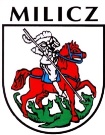 kontakt Zofia Pietryka (mail zofiapietryka@op.pl, tel 606 316 128 lub 698 469 574)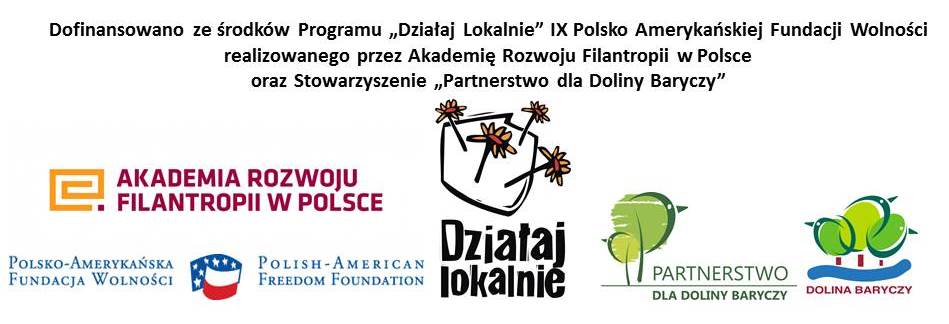 